Предметно-пространственная среда в МКОУ Новожизненской ООШ – структурное подразделение детский садВоспитатель 1КК разновозрастной группы Грибкова Наталья БорисовнаСреда развития ребенка в структуре ФГОС – это комплекс  материально-технических, санитарно-гигиенических, социально - бытовых, общественных, эргономических, эстетических, психолого-педагогических, духовных условий, обеспечивающих организацию жизни детей и взрослых в ДОУ.Развивающая предметно-пространственная среда - совокупность природных и социальных культурных предметных средств, ближайшего и перспективного развития ребенка, становления его творческих способностей, обеспечивающих разнообразие деятельности; обладает релаксирующим воздействием на личность ребенка, обеспечивает разные виды его активности.Формирование развивающей предметно-пространственной среды –динамичный процесс который позволяет воспитателю проявлять творчество, привлекая к работе родителей, организовывать взаимодействие специалистов по формированию развивающего пространства в группе.Развивающая предметно - пространственная среда организована с учётом требований ФГОС, где чётко прослеживаются пять образовательных областей:1) социально-коммуникативная,2) познавательная,3) речевая,4) художественно-эстетическая,5) физическая.При построении развивающей предметно-пространственной среды учитывались следующие принципы:1. принцип дистанции, позиции при взаимодействии;2. принцип активности, самостоятельности, творчества;3. принцип стабильности, динамичности;4. принцип комплексирования и гибкого зонирования;5. принцип эмоциогенности среды, индивидуальной комфортности и эмоционального благополучия каждого ребёнка и взрослого;6. принцип сочетания привычных и неординарных элементов в эстетической организации среды;7. принцип открытости – закрытости;8. принцип учёта половых и возрастных различий детей.Характеристика группы.В  группу  «Смешарики» ходят дети с 3 лет. В группе 16 воспитанников: 8 девочек и 8 мальчиков. Создавая развивающую предметно-пространственную среду в  группе, я, прежде всего, уделила внимание созданию условий, обеспечивающих безопасность и психологическую комфортность каждого ребенка. Я старалась, чтобы обстановка в моей группе была приближена к  домашней, уютной и удобной для детей. Предметы мебели в группе расставлены вдоль стен, это максимально освобождает центр для игр детей, развития их двигательной активности.  Переставляется мебель в игровых зонах, что позволяет уйти от надоедливой однообразной обстановки и внести в интерьер что-то новое и свежее. В группе есть мягкая мебель, что создает уютную атмосферу.ОБРАЗОВАТЕЛЬНАЯ ОБЛАСТЬ «СОЦИАЛЬНО-КОММУНИКАТИВНОЕ РАЗВИТИЕ»Центр сюжетно - ролевой игрыОсновной целью этого направления является позитивная социализация детей дошкольного возраста, приобщение их к социокультурным нормам, традициям семьи, общества и государства. В связи с этим стоит задача создания условий для усвоения общепринятых моральных и нравственных ценностей и норм. Неотъемлемой частью в приобретении ребенком социального опыта является семья, именно там ребенок приобретает свой первый социальный опыт. Основные этапы формирования личностных качеств ребенка закладываются именно в дошкольном возрасте и преимущественно посредством игры. Я в своей группе постаралась создать среду и условия для развития именно игровых качеств у детей. Используются различные виды игр: дидактические, сюжетно – ролевые, подвижные, театрализованные.  Сюжетно-ролевые игры: Больница, Столовая, Салон красоты, Супермаркет, Библиотека, Семья. Центр дежурстваБольшое значение в развитии личностных качеств ребенка имеет труд. Трудовые поручения и дежурства становятся неотъемлемой частью образовательного процесса в разновозрастной  группе. Для дежурства по столовой в группе есть уголок, где дети сами видят, кто дежурный и там находятся специальные фартуки и колпачки для дежурства.Центр безопасностиСоздавая развивающую среду в группе, немало внимания я уделяла созданию комфортных условий для развития навыков безопасного поведения детей. В уголке имеется разнообразный материал по правилам безопасного поведения на дорогах, во время пожара: сюжетные иллюстрации,  демонстративный материал, игры.Центр краеведенияЦентр краеведения, способствует формированию патриотических чувств, знакомит детей с символикой нашей страны, достопримечательностями поселка. Здесь дети знакомятся с народными промыслами, обычаями и традициями русского народа.ОБРАЗОВАТЕЛЬНАЯ ОБЛАСТЬ «ФИЗИЧЕСКОЕ РАЗВИТИЕ»  Центр физического развития
Одной из основополагающих областей развития ребенка является «Физическое развитие». Создавая условия для реализации задач этой области в группе, я делала акцент на охране жизни и укреплении физического и психического здоровья ребенка. Имеются картотеки: комплекс утренней гимнастики, профилактика плоскостопия, подвижных игр, загадки о спорте, наглядные пособия по видам спорта. Имеется спортивный инвентарь, сделанный своими руками. Во время образовательного процесса устраиваются динамические паузы, на прогулках дети вовлечены в спортивные и подвижные игры. В работе с детьми  мною используются различные виды гимнастики: пальчиковая, дыхательная, для глаз, бодрящая. ОБРАЗОВАТЕЛЬНАЯ ОБЛАСТЬ «ХУДОЖЕСТВЕННО-ЭСТЕТИЧЕСКОЕ РАЗВИТИЕ»Музыкально - театральный центрВ группе имеется уголок «Ряжения», где дети очень любят надевать разнообразные наряды. Театральный уголок часто пополняется новыми атрибутами, сделанными своими руками.
В музыкальном центре имеется разнообразные детские музыкальные инструменты, иллюстрации с портретами композиторов, иллюстрации с музыкальными инструментами, дидактические игры на развитие музыкального слуха. Центр творческой деятельностиВ центре творческой деятельности имеется разнообразный демонстрационный материал. Здесь находятся различные материалы для рисования:  краски, кисточки разной величины, карандаши, мелки, трафареты, фломастеры, раскраски, бумага. Рядом находится  картотека стихов по народно - прикладному искусству, настольно- печатные игры. Есть место для выставки творческих работ детей.ОБРАЗОВАТЕЛЬНАЯ ОБЛАСТЬ «ПОЗНАВАТЕЛЬНОЕ РАЗВИТИЕ»Центр «Познание»Имеется разнообразные игры и пособия на развитие логики, мышления, внимания. Счётный наглядный и раздаточный материал. Дидактические игры: «Геометрическое лото», «Геометрическое домино», «Чудесный мешочек», «Геометрическая мозаика», Целое из частей, «Сложи фигуру», «Какой цифры не хватает», «Числовой ряд», «Математические домики», «Составь число», «Математическая рыбалка», «Детям о времени», «Измеряем всё подряд», «Составь задачу».  Игрушки для сенсорного развития детей: пирамидки, вкладыши, пазлы, кубики с картинками, домино, парные картинки.Центр природы.
В центре природы имеется: календарь погоды, инвентарь за уходом комнатных растений, муляжи фруктов, овощей, книги о природе, животных, рыбах, энциклопедии. Дети постоянно наблюдают за посадками в домашнем огороде.Центр экспериментирования.
В центре экспериментирования имеется: различные емкости для воды и сыпучих, весы, микроскоп, песочные часы, предметы разной величины, веса, формы. Имеется картотека проведения экспериментов в среднем возрасте, природный материал для проведения экспериментов; знакомство с растениями и животными различных климатических зон, живая и неживая природа и т.д.ОБРАЗОВАТЕЛЬНАЯ ОБЛАСТЬ «РЕЧЕВОЕ РАЗВИТИЕ»Центр «развитие речи».
В центре развития речи имеются игры на развитие звуковой культуры речи, грамматический строй речи, формирование словаря, мнемотаблицы.  
Игры на звукоподражание: «Звуковой куб», Кубик «Кто кричит», «Мамы и малыши», «Позови громко», «Эхо».Игры и пособия на развитие речевого дыхания: «Надуй шарик», «Снежинка», «Мыльные пузыри» «Кораблики». Игры и пособия на развитие фонематического слуха и звукопроизношения «Дин-дон», «Чьи игрушки», «Звуковой поезд», «Звуковое лото», «Логопедическое лото»,«Чудесный мешочек», «Ромашка», «Кто в домике живёт», «Подбери картинку», «Шумящие коробочки».  
Игры на развитие словаря, и грамматического строя речи «Глаголы в картинках», «Учимся использовать предлоги», «Предлоги», «Автобус для зверят», «Ёлочка», «Назови одним словом», «Четвёртый лишний», «Подбери слова к картинке», «Где я это видел», «Тактильные мешочки».Игры на развитие связной речи «Расскажи сказку», «Истории в картинках», «Что сначала,что потом», «Иллюстрации к сказкам», «Алгоритм для составления описательного рассказа», «Предметы из сюжетов»,«Расскажи про детский сад», «Телефон», «Сам себе сказочник».Центр книги.
В центре книги находится художественная литература соответственно возрасту и тематике. Привлечение внимания к оформлению книг, к иллюстрациям. Знакомство с писателями и их произведениями.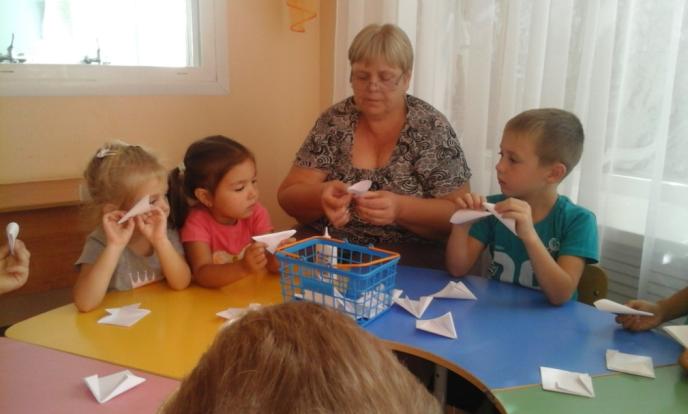 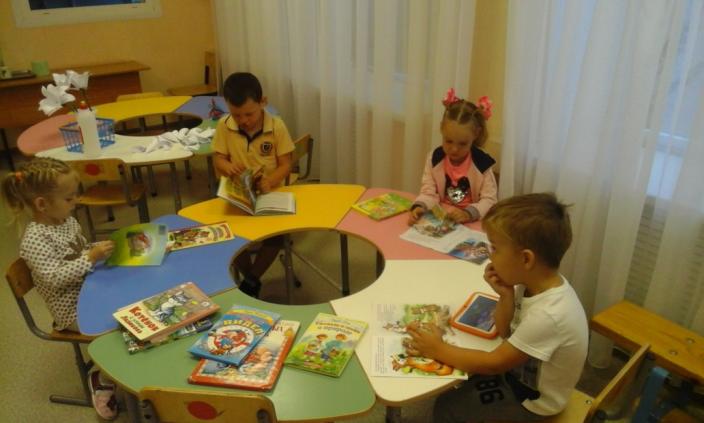 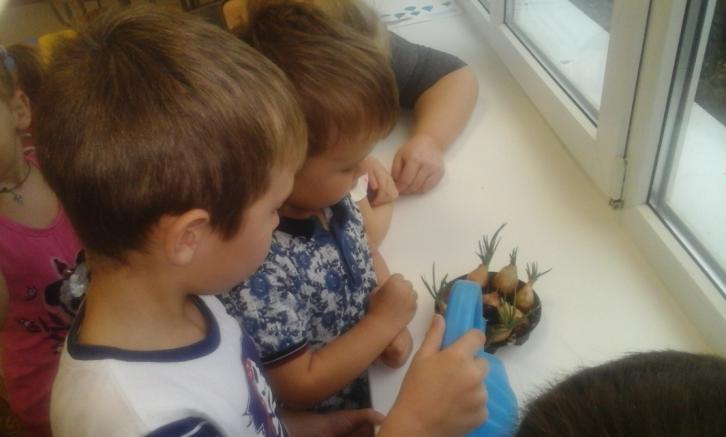 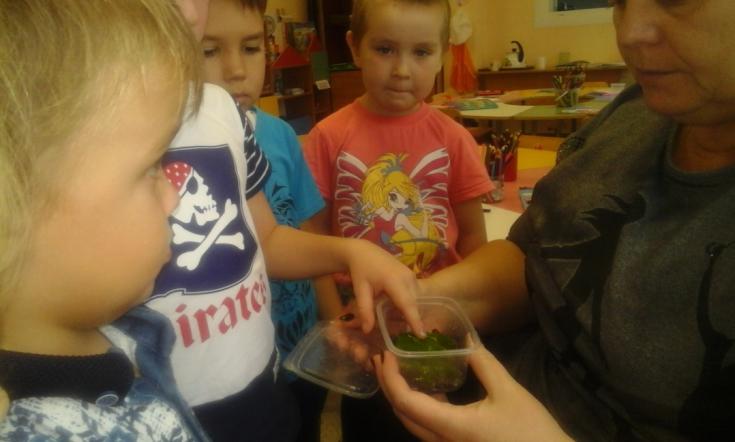 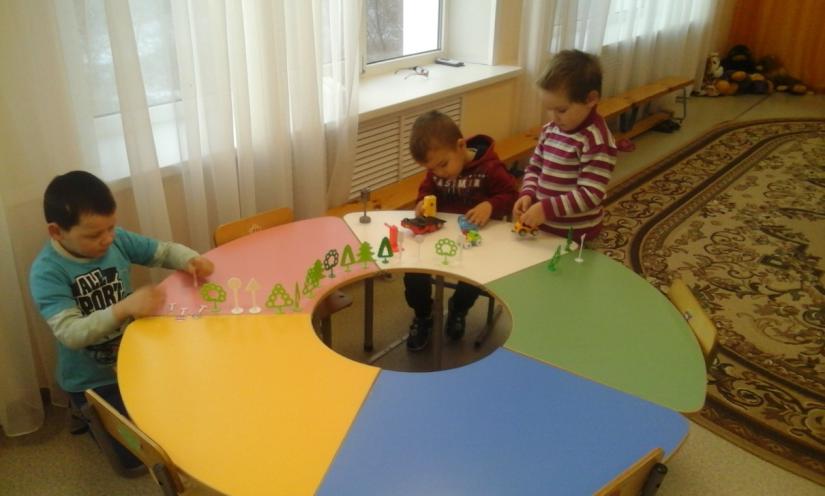 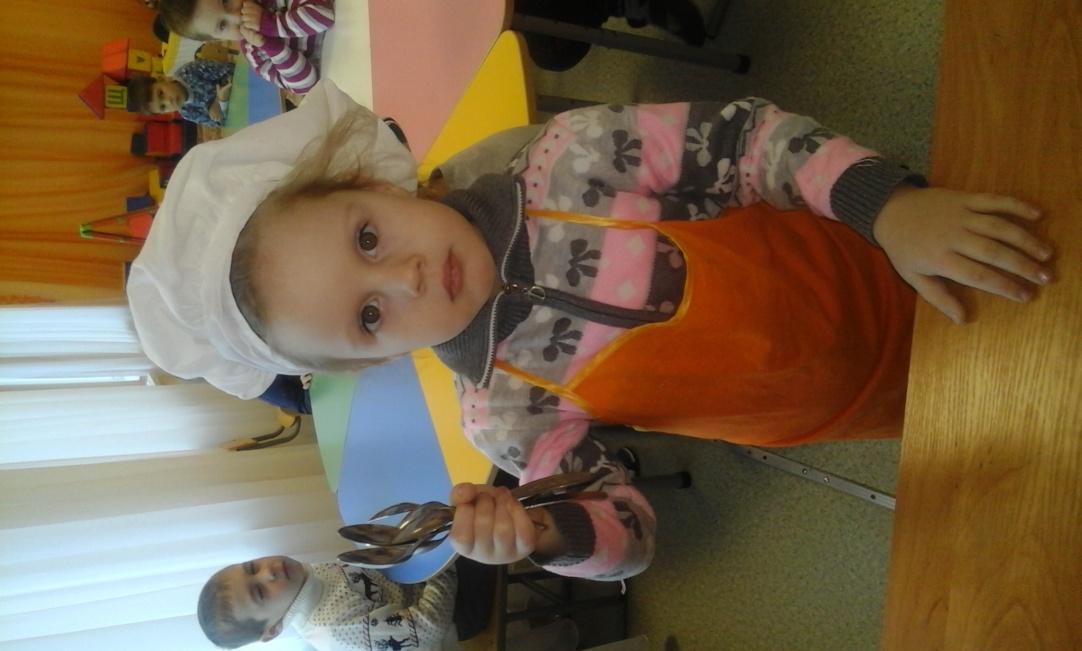 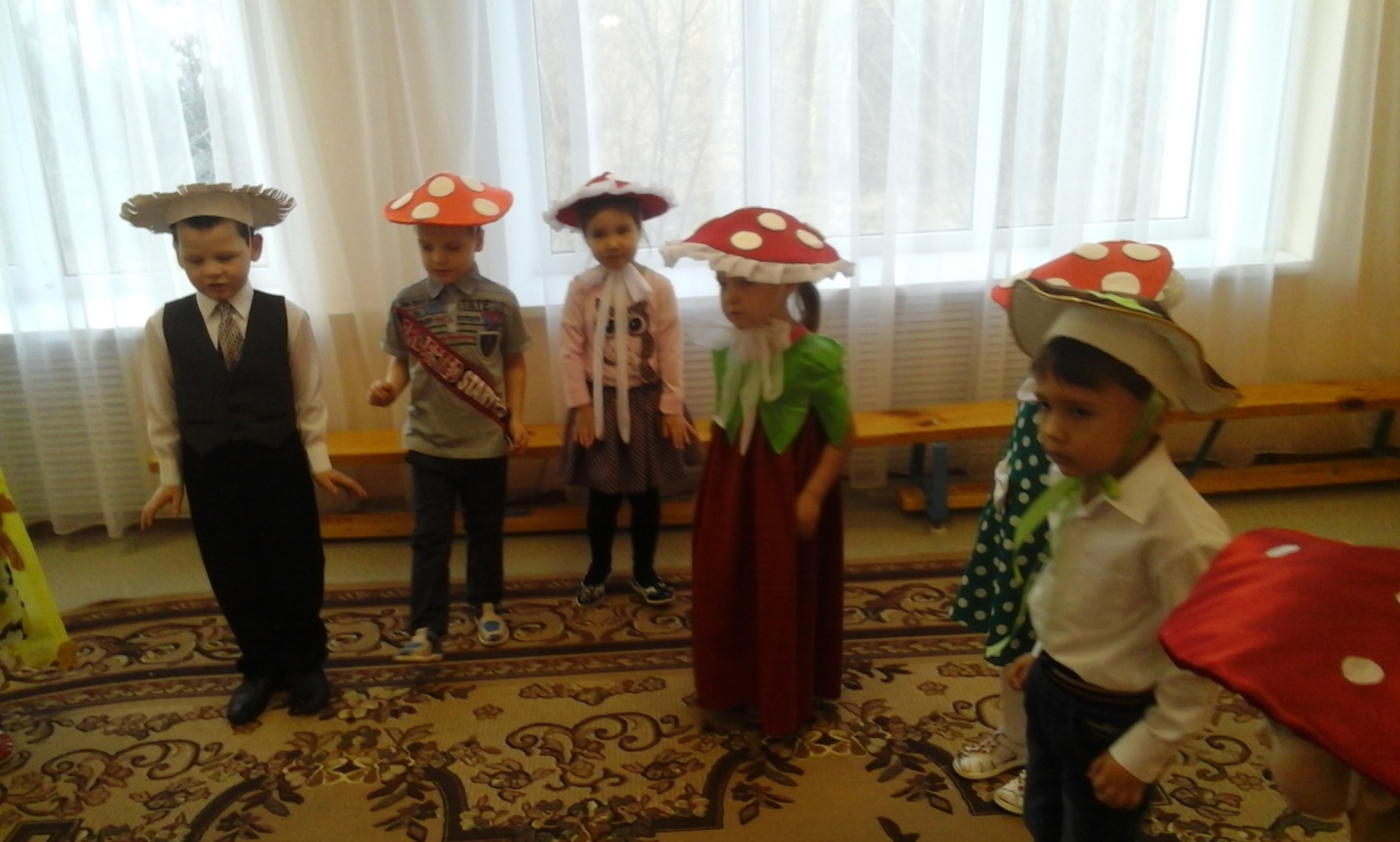 